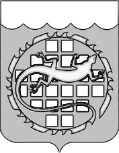 АДМИНИСТРАЦИЯ ОЗЕРСКОГО ГОРОДСКОГО ОКРУГАЧЕЛЯБИНСКОЙ ОБЛАСТИПРОТОКОЛ  заседания Общественного координационного совета по поддержке и развитию малого и среднего предпринимательства Озерского городского округа20 апреля 2020 года 		     № 1г. Озерск, пр. Ленина, 40 (заочное заседание)ПОВЕСТКА ДНЯ:О согласовании проекта новой редакции Перечня муниципального имущества, предназначенного для передачи во владение и (или) в пользование на долгосрочной основе субъектам малого и среднего предпринимательства и организациям, образующим инфраструктуру поддержки малого и среднего предпринимательства (далее – Перечень муниципального имущества).СЛУШАЛИ:О.В. Беликову – Членам Общественного координационного совета по поддержке и развитию малого и среднего предпринимательства Озерского городского округа на адреса электронной почты был разослан проект новой редакции Перечня муниципального имущества, направленный Управлением имущественных отношений администрации Озерского городского округа письмом от 26.03.2020 № 28-07-14/365 для заочного согласования (Приложение). В проект новой редакции Перечня включен 41 объект, 22 из которых новые (здания, склады, земельные участки), 4 объекта МУП «УАТ» были исключены.  В 2019 году в Перечень муниципального имущества входило 23 объекта. РЕШИЛИ:Согласовать проект новой редакции Перечня муниципального имущества, предназначенного для передачи во владение и (или) в пользование на долгосрочной основе субъектам малого и среднего предпринимательства и организациям, образующим инфраструктуру поддержки малого и среднего предпринимательства.Голосовали: «ЗА» - 10 человек.                    Заместитель председателя совета	         А.И. Жмайло	Секретарь	     Н.А. Родионова	 	Заместитель председателяСекретарь                       А.И. ЖмайлоН.А. РодионоваПрисутствовали: 10 человек: Белоус А.Н., Батенев Д.А., Братцева Н.В., Кеняйкина С.В., Козюльков И.Г., Кочурин А.В., Ларионова Н.А., Лемтюгин И.А., Шовкун Э.А., Яшина Л.Ю. 